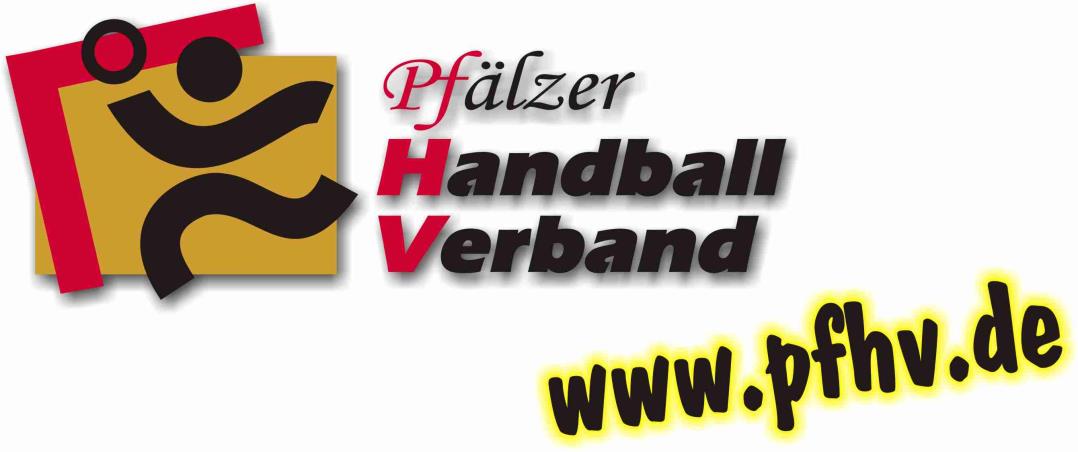 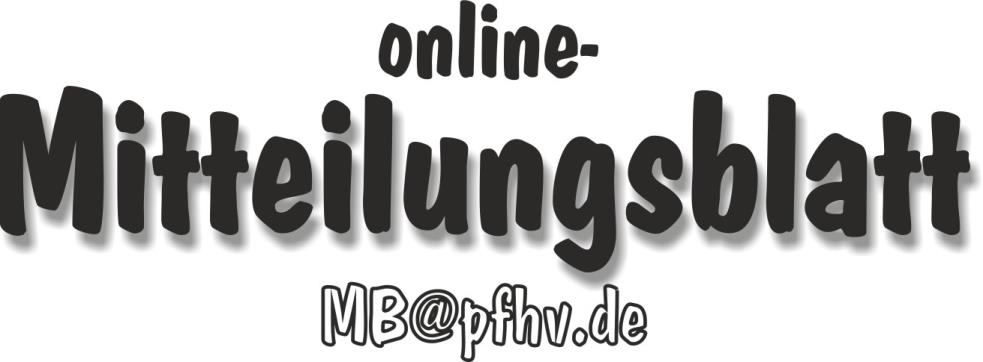 Nummer 47Stand: 20.11.2014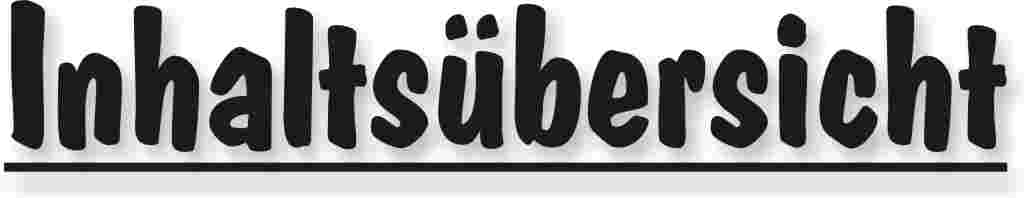 Halten Sie die Strg-Taste gedrückt und klicken in der Übersicht auf die gewünschte Seitenzahl, danach gelangen Sie direkt zur entsprechende Stelle im word-Dokument.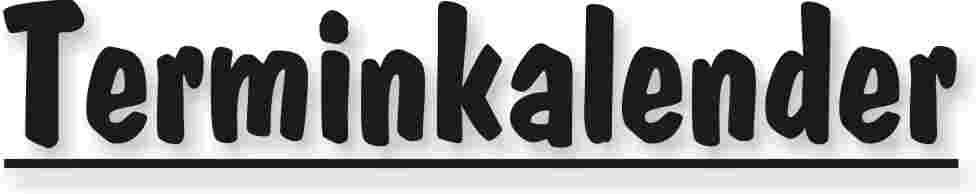 Der komplette Terminkalender kann auf der PfHV-Homepage heruntergeladen werden:http://www.pfhv.de/html/Service/Terminkalender.htm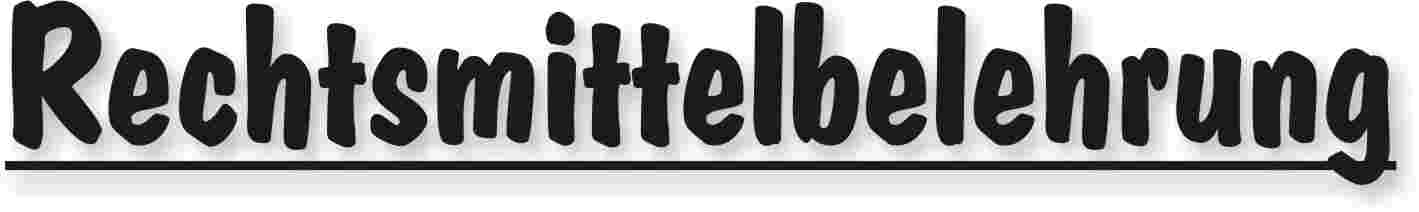 Gegen alle Sportinstanzenbescheide ist innerhalb von 14 Tagen nach Zustellung gebührenfreier doch kostenpflichtiger Einspruch zum Vorsitzenden des VSG möglich [maßgebend ist nach § 42 RO grundsätzlich das Datum des Poststempels. Der Zugang gilt am dritten Tag nach der Aufgabe als erfolgt: bei Veröffentlichung im MB gilt er mit dem dritten Tage nach der Veröffentlichung als bewirkt].Gegen Urteile des VSG ist innerhalb von 14 Tagen nach Zustellung [maßg. siehe 1.] Berufung zum VG-Vorsitzenden möglich.Gegen Urteile des Verbandsgerichtes ist innerhalb von 14 Tagen nach Zustellung [maßg.s.1.] Revision zum Vorsitzenden des DHB-Bundesgerichtes, Herrn Dr. Hans-Jörg Korte, Eickhorstweg 43, 32427 Minden möglich. Innerhalb dieser Frist sind darüber hinaus die Einzahlung der Revisionsgebühr in Höhe von EUR 500,00 und eines Auslagenvorschusses in Höhe von EUR 400,00 beim DHB nachzuweisen. Auf die weiteren Formvorschriften aus § 37 RO DHB wird ausdrücklich hingewiesen.Für alle Einsprüche, Berufungen und Revisionen gilt....Die entsprechenden Schriften sind von einem Vorstandsmitglied und dem Abteilungsleiter zu unterzeichnen. Name und Funktion des jeweiligen Unterzeichnenden müssen in Druckschrift vermerkt sein. Sie müssen einen Antrag enthalten, der eine durchführbare Entscheidung ermöglicht. Der Nachweis über die Einzahlung von Gebühr und Auslagenvorschuss ist beizufügen. Die §§ 37 ff. RO sind zu beachten.Einsprüche gegen Entscheidungen der Sportinstanzen  -  EUR 0,00 Rechtsbehelfe zum PfHV-VSG  -  EUR 26,00Berufung zum PfHV-VG  -  EUR 50,00Revision zum BG DHB:     EUR 500,00 und EUR 400,00 Auslagenvorschuss = EUR 900,00 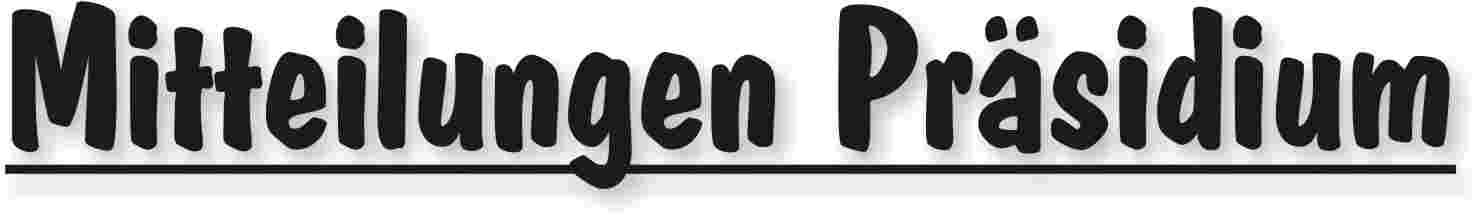 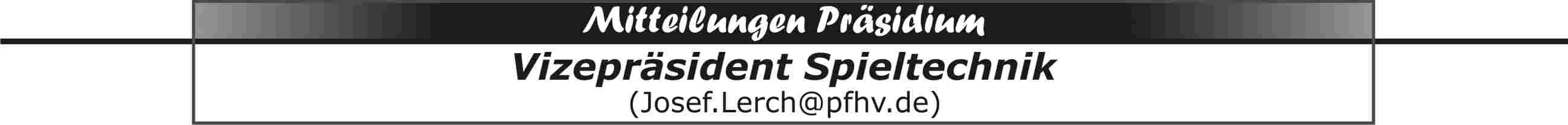 Anzeige und Dokumentation von ZeitstrafenAus gegebenem Anlass wird nochmals auf Punkt 18, Satz 5, unserer Durchführungsbestimmungen hingewiesen. Lesen schützt vor Unkenntnis!Erdinger alkoholfrei Verbands-Pokal-Final-Four Männer und Finale Frauen am 21. Dezember 2014 in der Pfalzhalle in HaßlochZeitlicher Ablauf:10:00 Uhr Hallenöffnung11:00 Uhr 1. Halbfinale MännerVTV Mundenheim II – TV Schifferstadt13:00 Uhr 2. Halbfinale MännerTSG Mutterstadt – TSG Friesenheim III15:00 Uhr Finale Frauen TV Kusel oder SG Assenheim/Dannstadt – 1. FC Kaiserslautern17:00 Uhr Finale MännerSpielzeit jeweils 2 x 30 Minuten. Zwischen den Spielen mindestens 30 Minuten Pause, damit sich die folgenden Mannschaften aufwärmen können, und dass die Halle geräumt werden kann, um erneut bei den Zuschauern zu kassieren.  Eintrittspreise:4 Euro für Erwachsene pro Spiel2 Euro für Jugendliche ab 14 Jahre, Rentner, Studenten pro Spiel12 Euro für Erwachsene für alle Spiele5 Euro für Jugendliche ab 14 Jahre, Rentner, Studenten für alle SpieleFinanzielle Regelung:Bruttoeinnahmen aller Spiele- Umsatzsteuer - SR-Kosten- Kosten für drei PfHV-Mitarbeiter= Nettoeinnahmen aller Spieledavon erhalten- Verlierer Halbfinale Männer je 12,5 % = 25 %- Finalverlierer Frauen = 12,5 %- Pokalsieger Frauen = 15 %- Finalverlierer Männer = 17,5 %- Pokalsieger Männer = 20 %- der PfHV 10 %Anforderungen an die Mannschaften:Jede Mannschaft stellt - je eine Person als Zeitnehmer/Sekretär - je eine Person für die Eintrittskasse- je zwei Personen für den Ordnungsdienst mit OrdnerbindenJede Mannschaft bringt zwei Sätze Trikots und einen Spielball mit. Es besteht Haftmittelverbot. Dies gilt auch für die mitgebrachten Bälle zum Einspielen. |Josef Lerch|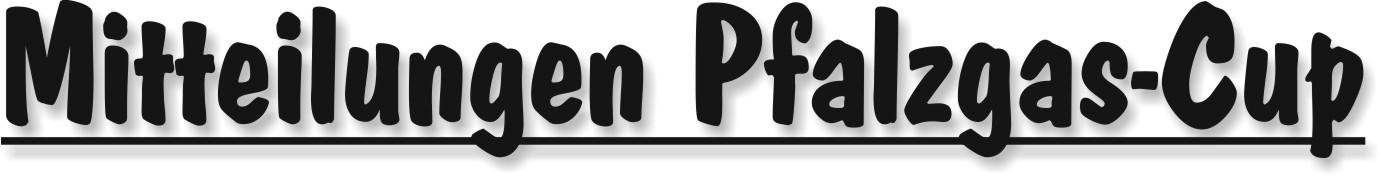 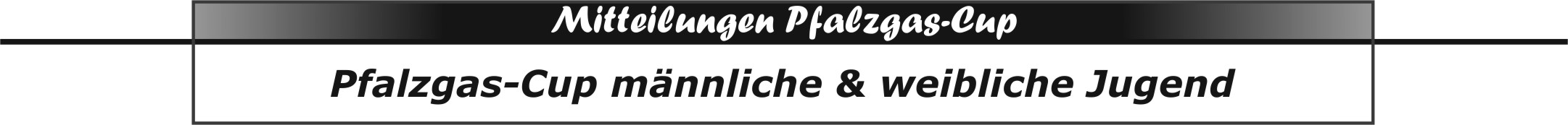 Ich möchte erneut an die Zwischenrunde de Pfalzgas-Cup’s 2014 erinnernPfalzgas-Cup 2014 - Einteilung ZwR - Gruppen mit Spielplänen sind im SIS eingegeben.Für die „Nur-MB-Leser“ nachfolgend die Gruppeneinteilung der Zwischenrunde am 29./30.11.2014:Ausrichter/-spielorte fett gedruckt.mB-Jugend			29.11.2014Gruppe 1					Gruppe 2SG Ottersh/Bellheim/Zeisk		TSG HaßlochVTV Mundenheim	 1			TSG Friesenheim 1TV Hochdorf				HR Göllheim/EisenbergSKG Grethen				TG WaldseewB-Jugend			29.11.2014Gruppe 1					Gruppe 2HSG Ling/Schwegenh			JSG Wörth/HagenbachTSG Friesenheim				SG Ottersh/Bellh/ZeiskTV Thaleischweiler			TuS HeiligensteinJSG Schifferst/Ass/Dannst		JSG Mutterstadt/Ruchheim 1mC-Jugend			30.11.2014Gruppe 1					Gruppe 2TV Kirrweiler				TV HochdorfTV Dudenhofen				TG WaldseeJSG Schifferst/Ass/Dannst 1		TSG Friesenheim 1SG Ottersh/Bellh/Zeisk	am		TuS KL-DansenbergwC-Jugend			30.11.2014Gruppe 1					Gruppe 2SG Ottersh/Bellheim/Zeisk		TV ThaleischweilerTSG Friesenheim				SV BornheimVTV Mundenheim				JSG Mutterstadt/Ruchheim 1JSG Landau/Land				wJ Enkenbach/Wfb/1. FCKJSG Schifferst/Ass/Dannst|Team Pfalzgas-Cup|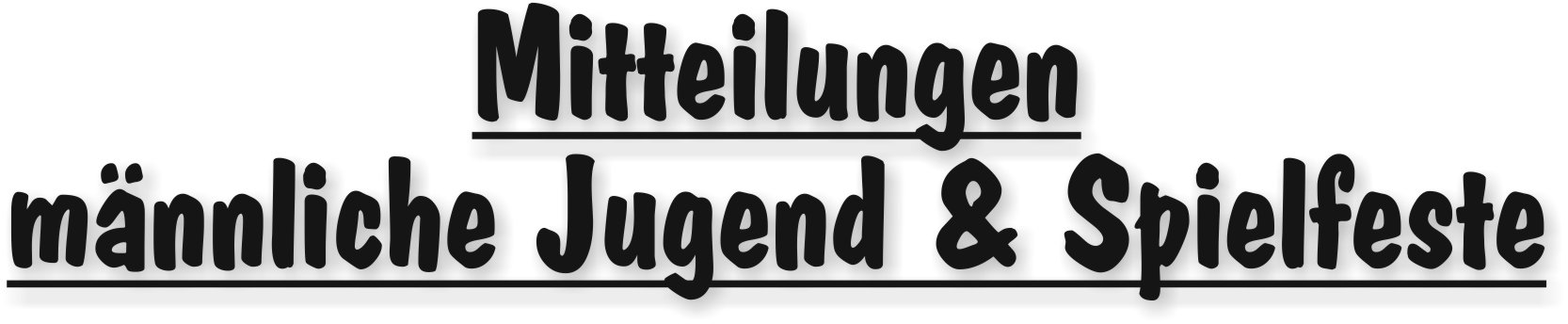 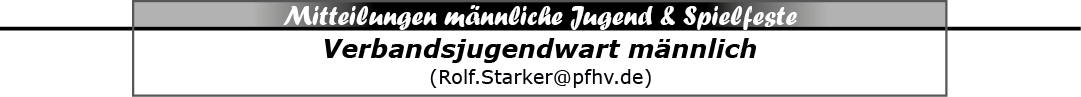 Neueinteilung zur RückrundeFür Altersklassen, welche gemäß denDurchführungsbestimmungen des PfHV 2014/15, Ziffer 10für eine Neueinteilung in der Rückrunde vorgesehen sind, bitte ich bis spätestens 08.12.2014um eine entsprechende Mitteilung, damit die gemeldete Mannschaft eingeplant werden kann.|Rolf Starker|In eigener Sache: MailempfangVor ein paar Tagen habe ich anhand Rückfragen von Mitarbeitern und Vereinen festgestellt, dass ich zeitweise von meinem Server keine Mails mehr weitergeleitet bekomme und die Absender eine Fehlermeldung erhalten. Dies betrifft die Mailanschriften rolf.starker@freenet.de, rolf.starker@pfhv.de sowie theda.starker@pfhv.de. Feststellungen anhand der Fehlermeldungen der Webmaster des PfHV ergaben, dass offenbar von dem oder den Servern meines Providers freenet von Unbekannten Spam-Mails verschickt werden und deswegen der Server 12 Stunden blockiert wird.Sollte auf Mails an Theda oder Rolf Starker nicht unmittelbar reagiert werden, so bitte ich um telefonische Kontaktaufnahme – 06236/415318 oder 01525/3807070 –und weiterhin versuchen, das Mail zu senden, bis die Störung behoben ist.Auch wäre ich für die Übersendung der Fehlermeldung per Mail dankbar.|Rolf Starker|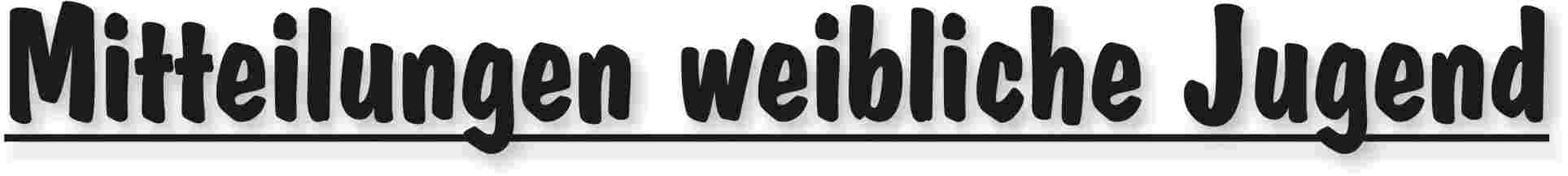 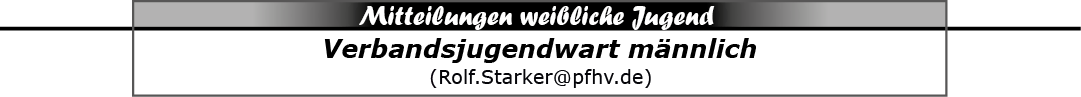 Neueinteilung zur RückrundeFür Altersklassen, welche gemäß denDurchführungsbestimmungen des PfHV 2014/15, Ziffer 10für eine Neueinteilung in der Rückrunde vorgesehen sind, bitte ich bis spätestens 08.12.2014um eine entsprechende Mitteilung, damit die gemeldete Mannschaft eingeplant werden kann.|Rolf Starker|In eigener Sache: MailempfangVor ein paar Tagen habe ich anhand Rückfragen von Mitarbeitern und Vereinen festgestellt, dass ich zeitweise von meinem Server keine Mails mehr weitergeleitet bekomme und die Absender eine Fehlermeldung erhalten. Dies betrifft die Mailanschriften rolf.starker@freenet.de, rolf.starker@pfhv.de sowie theda.starker@pfhv.de. Feststellungen anhand der Fehlermeldungen der Webmaster des PfHV ergaben, dass offenbar von dem oder den Servern meines Providers freenet von Unbekannten Spam-Mails verschickt werden und deswegen der Server 12 Stunden blockiert wird.Sollte auf Mails an Theda oder Rolf Starker nicht unmittelbar reagiert werden, so bitte ich um telefonische Kontaktaufnahme – 06236/415318 oder 01525/3807070 – und weiterhin versuchen, das Mail zu senden, bis die Störung behoben ist.Auch wäre ich für die Übersendung der Fehlermeldung per Mail dankbar.|Rolf Starker|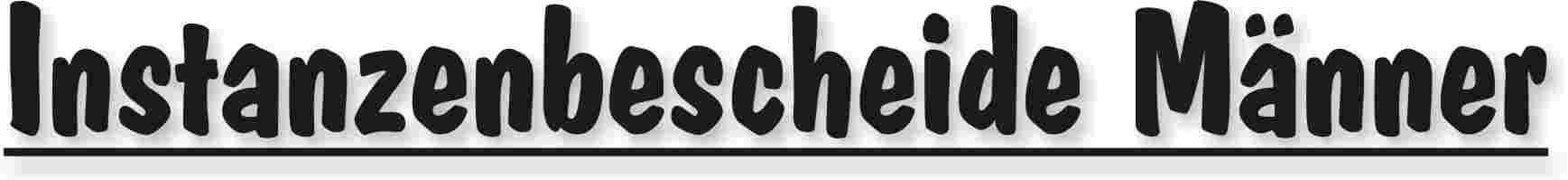 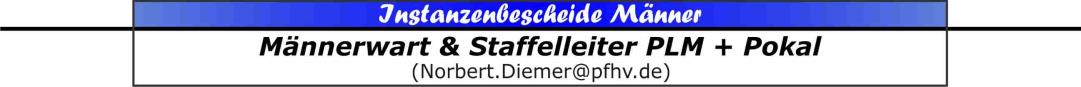 |Norbert Diemer|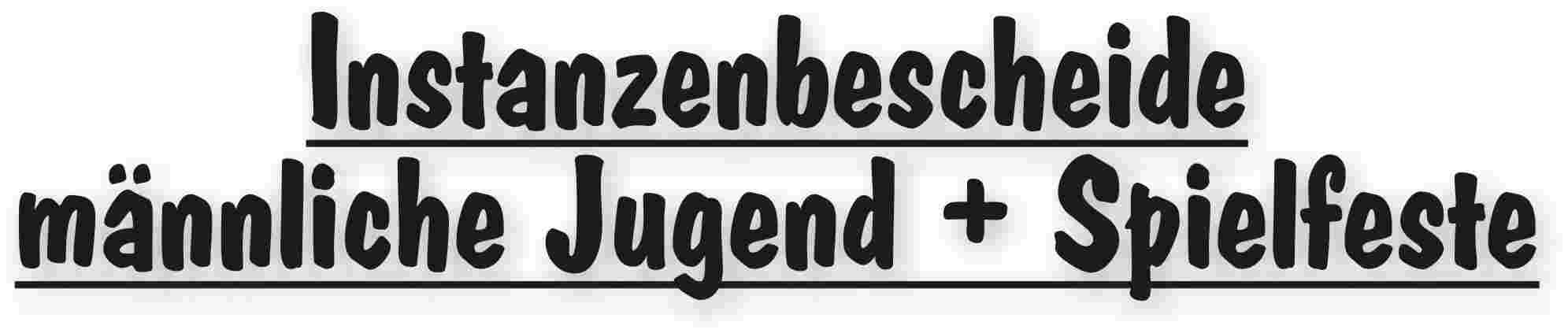 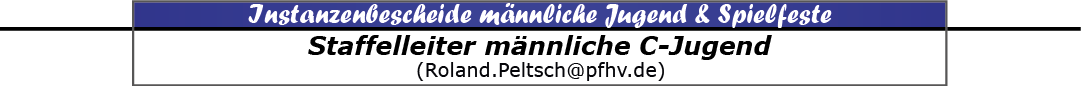 |Roland Peltsch|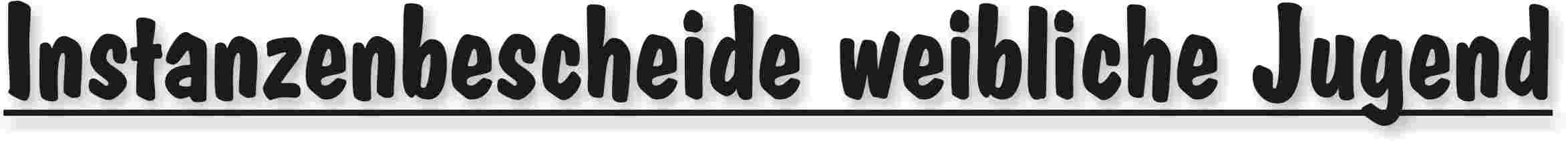 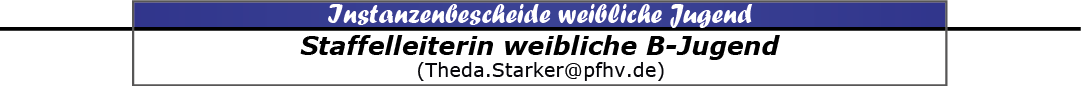 |Theda Starker|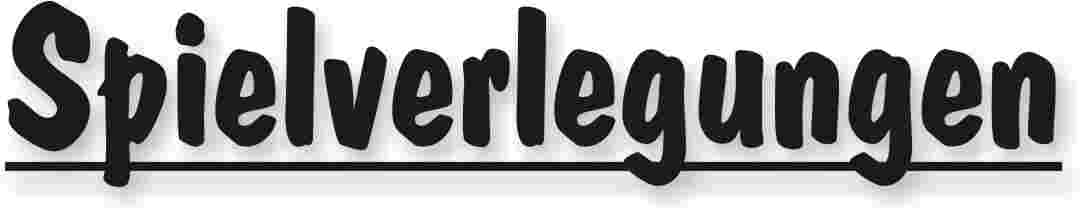 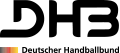 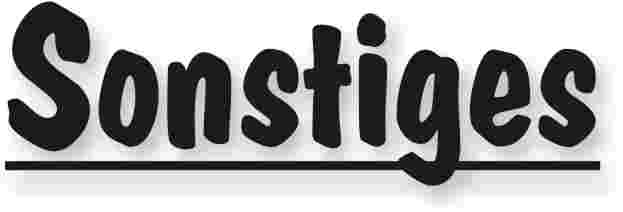 DHB-Jugendcamp vom 06.-11.01.2015 in StuttgartUnter dem Motto „Mittendrin statt nur dabei“ bietet der DHB für Mädchen und Jungen der Jahrgänge 1999-2001 ein Jugendcamp in Stuttgart an.Koordinative und konditionelle Einheiten, Spaß und Action rund um den Handball sowie ein Treffen mit der Männer-Nationalmannschaft, die sich  zur gleichen Zeit in Stuttgart auf die WM in Qartar vorbereitet, sind Eckpfeiler dieses Camps.Hier die wichtigsten Infos:Datum: 		06.-11.01.2015Ort:			Stuttgart, Unterkunft in der JugendherbergeKosten:		360,- Euro (inkl. Unterkunft, Vollverpflegung, Training mit lizenzierten Trainern und Rahmenprogramm)			Eigene Anreise!Teilnehmerzahl: 	max. 40 Anmeldeschluss:	15.12.2014Etwas ausführlichere Unterlagen und das Anmeldeformular können bei mir per E-Mail angefordert werden (Sandra.Hagedorn@pfhv.de).| Sandra Hagedorn |A-Trainer-Ausbildung 2015/2016Der Deutsche Handballbund schreibt die A-Trainer-Ausbildung 2015/2016 aus. Die Ausbildungsdauer ist auf 13 Monate festgelegt und findet zwischen dem 01.05.2015 und dem 30.06.2016 statt.Termine:Grundlehrgang 1		30.05. bis 05.06.15 in Kamen-KaiserauGrundlehrgang 2		26.10. bis 31.10.15 in Kamen-KaiserauProjektlehrgang		23.11. bis 25.11.15Grundlehrgang 3		25.01. bis 29.01.16 in Kamen-KaiserauPrüfung			Ostern 2016 in Kamen-KaiserauZulasssungsvoraussetzungen:Vollendung des 22. Lebensjahres, Mitglied in einem Verein des DOSB,Besitz einer gültigen B-Lizenz, Nachweis einer mindestens zweijährigen Tätigkeit als verantwortlicher Trainer mindestens in der höchsten Spielklasse des jeweiligen Landesverbandes, ausreichende deutsche Sprachkenntnisse in Wort und Schrift, Einhaltung des Anmeldetermins.Gebühr:			5.000 Euro, zu zahlen in drei RatenMeldeschluss:		17.04.2015Das Anmeldeformular und den Meldebogen sowie weitere Informationen zu dieser Ausbildung finden Sie auf der Homepage www.dhb.de oder erhalten Sie direkt bei der DHB-Geschäftsstelle, Ansprechpartnerin Maria Bünis.| Sandra Hagedorn |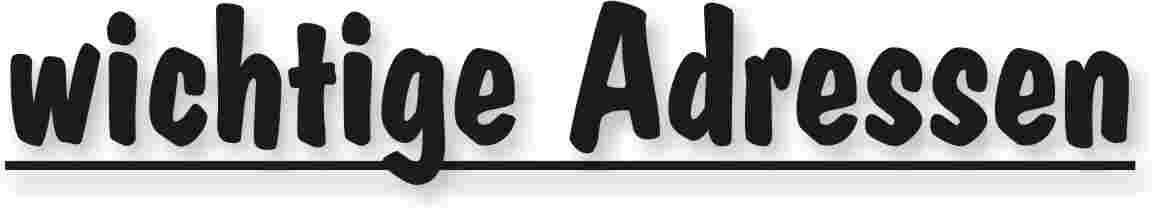 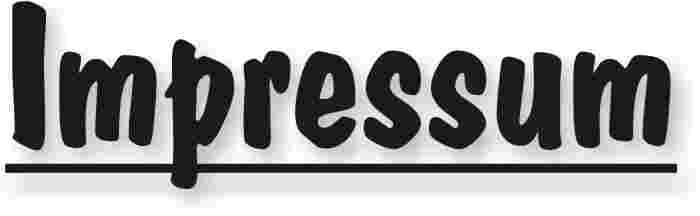 Veröffentlichung: Das Mitteilungsblatt (MB) des PfHV erscheint i.d.R. wöchentlich als online-Ausgabe. Die rechtsverbindliche Form ist das online-MB! Die gegen Aufpreis ggf. zusätzlich bestellten Print-MB sind ausschließlich ein Service. Folglich ist das Datum der online-Veröffentlichung (siehe Kopfzeile) ausschlaggebend. Das online-MB wird permanent als Download auf www.pfhv.de angeboten und satzungemäß zusätzlich versendet. Hierfür wird weiterhin der bekannte Newsletter verwendet. Achtung: Ob oder welche Adressen im Newslettersystem eingetragen werden, sprich wer das MB per Newsletter erhält, bestimmt eigenverantwortlich jeder Verein. Jeder Verein kann permanent beliebig viele E-Mail-Adressen eintragen und jederzeit wieder löschen. Den Newsletter finden Sie unter dem Direktlink: www.Newsletter.pfhv.de Verantwortung: Verantwortlich für die Zusammenstellung sind die Öffentlichkeitsbeauftragten des PfHV (Britta Flammuth  & Martin Thomas), für den Inhalt der jeweilige Unterzeichner / Autor. Kosten / Abonnement / Kündigung:Mitglieder sind (§ 6 Abs. 2 der Satzung) verpflichtet, das amtliche Mitteilungsblatt (MB) digital zu beziehen, also nicht mehr auf dem Postweg. Der Jahresbezugspreis für die online-Version beträgt pro Verein pauschal 50,00 € inkl. MWSt.; es können beliebig viele Empfänger des digitalen MB ins Newslettersystem (www.Newsletter.pfhv.de) eingetragen werden. Die zusätzlich zum online-MB gegen Aufpreis bestellten Print-Exemplare können bis 15.05. zum 30.06. bzw. bis 15.11. zum 31.12. gekündigt werden. Redaktionsschluss / Meldestelle:Redaktionsschluss ist für E-Mails an die Öffentlichkeitsbeauftragten mittwochs um 17 Uhr, für Faxe/Anrufe/… an die Geschäftsstelle mittwochs um 9 Uhr. Die Öffentlichkeitsbeauftragten können nur Infos per E-Mail und in der Formatvorlage für das MB bearbeiten. Faxe/Anrufe/… bitte an die Geschäftsstelle. Bei Fragen: MBpfhv.de  oder  Geschaeftsstellepfhv.de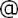 Haftungsausschluss:Bei Nichterscheinen infolge höherer Gewalt entfällt die Lieferpflicht und ein Anspruch auf Rückerstattung des Bezugspreises besteht nicht. 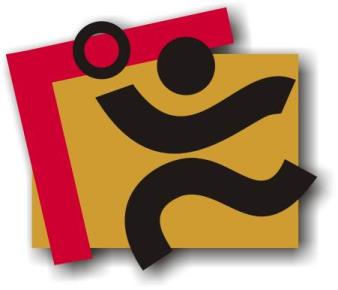 TerminkalenderSeite 3RechtsmittelbelehrungSeite 4Mitteilungen / Infos:Mitteilungen / Infos:Mitteilungen / Infos:Mitteilungen Präsidium Seite 5Mitteilungen Geschäftsstelle, Öffentlichkeitsbeauftragte–Mitteilungen Passstelle–Mitteilungen allgemein –Mitteilungen Erdinger Alkoholfrei Pfalzpokal –Mitteilungen Männer –Mitteilungen Frauen–Mitteilungen Pfalzgas-CupSeite 7Mitteilungen männliche Jugend & SpielfesteSeite 9Mitteilungen weibliche JugendSeite 10Mitteilungen Talentförderung Rheinland-Pfalz-Auswahl–Mitteilungen Talentförderung Pfalz-Auswahl–Mitteilungen Talentförderung Auswahlstützpunkte Pfalz–Mitteilungen Talentförderung Torwartstützpunkte Pfalz–Mitteilungen Schiedsrichter & Zeitnehmer/Sekretär–Urteile:Urteile:Urteile:VG- & VSG-Urteile–Instanzenbescheide: fehlende Spielausweise–Instanzenbescheide: Männer Seite 11Instanzenbescheide: Frauen–Instanzenbescheide: männliche Jugend & SpielfesteSeite 13Instanzenbescheide: weibliche JugendSeite 14Instanzenbescheide: Schiedsrichter–Spielverlegungen Seite 15Sonstiges–wichtige AdressenSeite 18ImpressumSeite 19TagDatumvonbisVeranstaltung (Pfälzer Handball-Verband)Sa22.11.1410:0012:00Auswahlstützpunkte: Training w2003Sa22.11.149:0013:00Auswahlstützpunkte: Training männlich (Orte siehe Homepage)So23.11.14Festtag: TotensonntagMo24.11.1417:3020:30Auswahl (zentral): w2002 Training in Haßloch (LLZ Haßloch)Mo24.11.1419:00Schiedsrichter-Ausschuss-Sitzung (LLZ Haßloch)Mi26.11.1417:3020:30Auswahl (zentral): m2000 Training in Haßloch (LLZ Haßloch)Sa29.11.14Pfalzgas-Cup 2014: Zwischenrunde mB und wBSo30.11.14Pfalzgas-Cup 2014: Zwischenrunde mC und wCMo01.12.1417:3020:30Auswahl (zentral): w2001 Training in Haßloch (LLZ Haßloch)Mi03.12.1417.3020:30Auswahl (zentral) : m2001 Training in Haßloch (LLZ Haßloch)Sa06.12.1410:0012:00Auswahlstützpunkte: Training w2003Sa06.12.149:0013:00Auswahlstützpunkte: Training männlich (Orte siehe Homepage)Mo08.12.1417:3020:30Auswahl (zentral): w2002 Training in Haßloch (LLZ Haßloch)Mi10.12.1417:3020:30Auswahl (zentral): m2000 Training in Haßloch (LLZ Haßloch)So14.12.14Pfalzgas-Cup 2014: Final Four in Kandel (+Abschlussevent)Mo15.12.1417:3020:30Auswahl (zentral): w2001 Training in Haßloch (LLZ Haßloch)Mi17.12.1417:0020:30Auswahl (zentral) : m2001 Training in Haßloch (LLZ Haßloch)Fr19.12.1416:30Präsidiumssitzung (LLZ Haßloch)Sa20.12.149:0013:00Auswahlstützpunkte w2003: Jahresabschlussturnier in BornheimSo21.12.1411:00Erdinger Alkoholfrei Verbandspokal-Finale Männer und Frauen (LLZ Haßloch)Mo22.12.14Ferien Rheinland-Pfalz: Weihnachtsferien (Beginn)Mi07.01.15Ferien Rheinland-Pfalz: Weihnachtsferien (Ende)Fr30.01.1517:00Präsidiumssitzung (LLZ Haßloch)Geldstrafen, Gebühren, Unkosten aus diesem MBGeldstrafen, Gebühren und Unkosten aus Bescheiden/Urteilen aus diesem MB werden im Nachhinein vierteljährlich mit Rechnung angefordert. Aufgrund dieser MB-Veröffentlichung bitte -KEINE- Zahlung leisten!Geldstrafen, Gebühren und Unkosten aus Bescheiden/Urteilen aus diesem MB werden im Nachhinein vierteljährlich mit Rechnung angefordert. Aufgrund dieser MB-Veröffentlichung bitte -KEINE- Zahlung leisten!Nr.110-09/14betroffenM. Maslowski - TV RuchheimM. Maslowski - TV RuchheimSp-Nr.110 024SpielTG Waldsee : TV RuchheimTG Waldsee : TV RuchheimSp-Datum04.10.14LigaPLMPLMGrundgrob unsportliches Verhaltengrob unsportliches Verhaltengrob unsportliches Verhaltengrob unsportliches VerhaltenSperre2 Spiele2 SpieleLängstens:31.10.14§§17/5 d ROBeweisBericht der SRBericht der SRGeldstrafe 50,00 €Bemerkung:Gebühr5,00 €Bemerkung:Summe55,00 €Bemerkung:HaftenderTV RuchheimTV RuchheimTV RuchheimTV RuchheimNr.110-10/14betroffenR. Koßmann - TV ThaleischweilerR. Koßmann - TV ThaleischweilerSp-Nr.110 019SpielTV Thaleischweiler  –HR Göllheim/EisenbergTV Thaleischweiler  –HR Göllheim/EisenbergSp-Datum04.10.14LigaPLMPLMGrundSR – Beleidigung nach SpielendeSR – Beleidigung nach SpielendeSR – Beleidigung nach SpielendeSR – Beleidigung nach SpielendeSperre2 Spiele2 SpieleLängstens:14.11.14§§17/5 a ROBeweisBericht der SRBericht der SRGeldstrafe100,00 €Bemerkung:Gebühr5,00 €Bemerkung:Summe105,00 €Bemerkung:HaftenderTV ThaleischweilerTV ThaleischweilerTV ThaleischweilerTV ThaleischweilerNr.110-11/14betroffenS. Koch - TV SchifferstadtS. Koch - TV SchifferstadtSp-Nr.173 002SpielSKG Grethen : TV SchifferstadtSKG Grethen : TV SchifferstadtSp-Datum18.10.14LigaPokal Pokal Grundunsportliches Verhalten gegen Spielerunsportliches Verhalten gegen Spielerunsportliches Verhalten gegen Spielerunsportliches Verhalten gegen SpielerSperre2 Spiele2 SpieleLängstens:14.11.14§§17/5 c ROBeweisBericht der SRBericht der SRGeldstrafe 50,00 €Bemerkung:Gebühr5,00 €Bemerkung:Summe55,00 €Bemerkung:HaftenderTV SchifferstadtTV SchifferstadtTV SchifferstadtTV SchifferstadtNr.110-12/14betroffenTV Kirrweiler 2TV Kirrweiler 2Sp-Nr.171 002SpielTSV Kuhardt 2 : TV Kirrweiler 2TSV Kuhardt 2 : TV Kirrweiler 2Sp-Datum06.09.14LigaPokal Pokal GrundAbsage / Nichtantreten  PokalAbsage / Nichtantreten  PokalAbsage / Nichtantreten  PokalAbsage / Nichtantreten  PokalSperrexxxxLängstens:xx§§25:1/1 ROBeweisMail am 05.09.14, von J. GlückMail am 05.09.14, von J. GlückGeldstrafe 150,00 €Bemerkung:Gebühr5,00 €Bemerkung:Summe155,00 €Bemerkung:HaftenderTV KirrweilerTV KirrweilerTV KirrweilerTV KirrweilerNr.110-13/14betroffenTV Wörth 2TV Wörth 2Sp-Nr.173 007SpielTSG Friesenheim 3 : TV Wörth 2TSG Friesenheim 3 : TV Wörth 2Sp-Datum18.10.14LigaPokal Pokal GrundAbsage / Nichtantreten  PokalAbsage / Nichtantreten  PokalAbsage / Nichtantreten  PokalAbsage / Nichtantreten  PokalSperrexxxxLängstens:xx§§25:1/1 ROBeweisMail am 15.10.14, von U. CaweinMail am 15.10.14, von U. CaweinGeldstrafe 175,00 €Bemerkung:Gebühr5,00 €Bemerkung:Summe180,00 €Bemerkung:HaftenderTV WörthTV WörthTV WörthTV WörthGeldstrafen, Gebühren und Unkosten aus Bescheiden/Urteilen aus diesem MB werden im Nachhinein vierteljährlich mit Rechnung angefordert. Aufgrund dieser MB-Veröffentlichung bitte -KEINE- Zahlung leisten!Nr.330-08/2014betroffenTuS HeiligensteinSp-Nr.331 025M-SpielTuS Heiligenstein – HR Göllheim/EisenbergSp-Datum22.11.2014LigaJVLmCGrundSchuldhaftes NichtantretenSchuldhaftes NichtantretenSchuldhaftes Nichtantreten§§25:1,Ziff. 1 ROBeweisE-Mail von Herrn Weickenmeier am 19.11.2014Geldbuße50.- € Bemer-kung:Spielwertung : laut § 50 SPO: 0:0 Tore, 2:0 Punkte für HR Göllheim/Eisenberg.Hinweis für TuS Heiligenstein: § 49 Abs.1 SpO beachten!Gebühr5.- €Bemer-kung:Spielwertung : laut § 50 SPO: 0:0 Tore, 2:0 Punkte für HR Göllheim/Eisenberg.Hinweis für TuS Heiligenstein: § 49 Abs.1 SpO beachten! Summe55.- €Bemer-kung:Spielwertung : laut § 50 SPO: 0:0 Tore, 2:0 Punkte für HR Göllheim/Eisenberg.Hinweis für TuS Heiligenstein: § 49 Abs.1 SpO beachten!HaftenderTuS HeiligensteinTuS HeiligensteinTuS HeiligensteinGeldstrafen, Gebühren und Unkosten aus Bescheiden/Urteilen aus diesem MB werden im Nachhinein vierteljährlich mit Rechnung angefordert. Aufgrund dieser MB-Veröffentlichung bitte -KEINE- Zahlung leisten!Nr.420-08/2014betroffenSR Kai Druck, als Heim-Schiedsrichter für SV BornheimSp-Nr.422022M-SpielSV Bornheim - TV HauensteinSp-Datum08.11.2014LigaJBZwB2GrundVerspätetes Absenden von SpielberichtsbogenVerspätetes Absenden von SpielberichtsbogenVerspätetes Absenden von Spielberichtsbogen§§25 Abs. 1Ziff. 9 ROBeweisKuvert mit Poststempel 17.11.2014Geldbuße10.- €BemerkungEingang 18.11.2014Gebühr5.- €BemerkungEingang 18.11.2014Summe15.- €BemerkungEingang 18.11.2014HaftenderSR Kai Druck unter Vereinshaftung SV BornheimSR Kai Druck unter Vereinshaftung SV BornheimSR Kai Druck unter Vereinshaftung SV BornheimAlters-klasseStaffelSpiel-Nr.neu
Datumneu
Uhrzeitneu
HalleHeimGastGebühr für VereinGebühr
(A,B,...)wAJPLwA41002130.11.1410:00002SG Wernersb/AnnweilerTuS HeiligensteinTuS HeiligensteinAwBJKKwB242203413.12.1416:15015SG Wernersb/AnnweilerSG Ottersh/Bellh/ZeiskSG Wernersb/AnnweilerAwBJKKwB242202419.11.1418:30073TSG HaßlochSG Wernersb/AnnweilerTSG HaßlochAmAJKKmA31104309.12.1419:00196TG WaldseeTuS NeuhofenTuS Neuhofen AmBJKKMB 232204807.12.1414:30075TUS Heilgenstein TSV IggelheimTSV IggelheimAmCJPLmC33004416.12.1417:30196TG WaldseeHSG Lingenfeld/SchwegenheimHSG Lingenfeld/SchwegenheimAmCJBZmC-233305107.02.1513:00120JSG Mutterstadt/Ruchheim TuS NeuhofenJSG Mutterstadt/Ruchheim EmCJVLmC33102402.12.1419:00176JSG Schifferstadt / Assenheim / Dannstadt 2TuS HeiligensteinTuS HeiligenstenBFAKF 223201804.01.1516:00002SG Wernersberg/AnnweilerTS RodalbenSG Wernersberg/AnnweilerAMPLM11006113.12.1418:00031SG Assenheim/DannstadtSG Ottershm/Bellhm/Zeisk.SG Assenheim/DannstadtAmDJPLmD34002102.11.1412:30125TSG FriesenheimSG OBZKorrektur neu:
für TSG FriesenheimAmDJKKmD434400912.10.1412:40001SG Albersweiler-RanschbachTV ThaleischweilerTV Lambsheim 
wg Abmeldung mACwDJKKwD144101315.10.1418.30116TV RheingönheimTSG FriesenheimTSG FriesenheimCmDJKKmD134101616.11.1414.15087JSG Enkenbach/1.FCKHSC FrankenthalHSC FrankenthalCmDJPLmD34001304.10.1414.00100TuS KL DansenbergSG OBZTus KL DansenbergAFriedhelm Jakob(Präsident)Achim Hammer(Vizepräsident Organisation & Entwicklung)Siegmundweg 5, 67069 LudwigshafenE-Mail: Friedhelm.Jakobpfhv.deTel.: 0621 - 68585354Mobil: 0171 - 9523880Fax: 0621 - 68554107Ostpreußenstraße 16, 67165 WaldseeE-Mail: Achim.Hammerpfhv.deTel.:  06236 - 1833Josef Lerch(Vizepräsident Spieltechnik)N.N.(Vizepräsident Recht)Theodor-Heuss-Str. 17,  76877 Offenbach E-Mail: Josef.Lerchpfhv.deTel.:  06348 - 7100Mobil: 0170 - 7526586Fax:  06348 - 7846Christl Laubersheimer(Vizepräsidentin Jugend)Adolf Eiswirth(Vizepräsident Finanzen)Im Kirchfeld 11, 67435 NeustadtE-Mail: Christl.Laubersheimerpfhv.deTel:  06327 - 9769877Fax: 06327 - 9769878Schraudolphstr. 13, 67354 Römerberg E-Mail: Adolf.Eiswirthpfhv.deTel.:  06232 - 84945Fax:  06232 - 84945Rainer Krebs(Vizepräsident Lehrwesen)Marcus Altmann(Schiedsrichterwart)Dr.-Rieth-Str. 9, 67354 RömerbergE-Mail: Rainer.Krebspfhv.deTel.:  06232 - 74418Lungestr. 4,  67063 Ludwigshafen E-Mail: Marcus.Altmannpfhv.deMobil: 0173 - 2735857Norbert Diemer(Männerwart)Manfred Nöther(Frauenwart)Hinterstr. 92, 67245 LambsheimE-Mail: Norbert.Diemerpfhv.deTel:  06233 - 53131 Mobil: 0177 - 2360619Fax: 06233- 3534183 Im Vogelsang 75, 76829 LandauE-Mail: Manfred.Noetherpfhv.deTel.:  06341 - 83690Rolf Starker(Verbandsjugendwart männlich)Martina Benz(Verbandsjugendwartin weiblich)Kettelerstr. 7, 67165 WaldseeE-Mail: Rolf.Starkerpfhv.deTel:  06236 - 415318Fax: 06236 - 415319Birnbaumweg 1, 76756 BellheimE-Mail: Martina.Benzpfhv.deMobil: 0177-3312712Sandra Hagedorn(Geschäftsstelle)Ewald Brenner(Passstelle)Pfälzer Handball-VerbandAm Pfalzplatz 11, 67454 HaßlochE-Mail: Geschaeftsstellepfhv.deTel.: 06324 - 981068Fax: 06324 - 82291Weinbietstr. 9, 67259 HeuchelheimE-Mail: Ewald.Brennerpfhv.deTel.: 06238 - 929219Mobil: 0171 - 4753334Fax: 06238 - 4529